Банк тестовых заданийИнвариантная часть тестового заданияИнформационные технологии в профессиональной деятельностиБазовые цвета палитры RGB:А) красный, синий и зеленый Б) синий, желтый, зеленыйВ)  красный, желтый и зеленыйГ) голубой, желтый и пурпурныйД) палитра цветов формируется путем установки значений оттенка цвета, насыщенности и яркости            2. При наборе текста в текстовом редакторе, клавиша Enter используется для:А) перехода на новый абзацБ) вставки рисунка В) перехода на новую страницуГ) открытие нового документа            3. Информация, перемещенная в буфер обмена:            А) содержится в нем до выключения    компьютераБ) содержится в нем в течение 30 секунд В) не сохраняетсяГ) содержится в нем до замещения новой информации            4. Web 2.0 - это            А) проекты и сервисы в сети интернет, улучшаемые пользователямиБ) браузер В) поисковая системаГ) замещения новой информации5. Гипертекст - этоА) структурированный текст, в котором могут осуществляться переходы по выделенным меткам;Б) обычный, но очень большой по объёму текст;В) текст, символы которого набраны шрифтом другого цвета;Г) распределённая совокупность баз данных, содержащих тексты.6. Дан фрагмент электронной таблицы: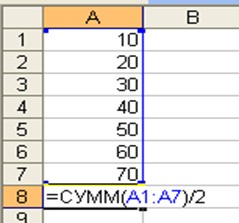 Если в ячейку С1 ввести формулу =СУММ(A1:A7)/2, то в ней отобразится число 	, являющееся результатом вычисления.7. В  слове  ИНФОРМАТИКА 	бит (один символ кодируется одним байтом).8. Устройство	компьютера,	предназначенное	для	обработки	информации называется  						9. Процессоры  производят 2 фирмы: Intel и __ _____.10. Программа, предназначенная для просмотра гипертекстовых документов, размещенных в сети Интернет,  называется_________________________________.11. Установите соответствие.Ответ:12. Установите соответствие.Ответ:13. Установите соответствие.14.  Поставить в соответствие название программы и определение         Ответ:15. Установите соответствие между программой и полученным продуктом         Ответ:16. Укажите правильный порядок действий при создании текстового файла:А) Редактировать текст Б) Форматировать текст              В) Набрать текстГ) Выполнить промежуточное сохранение Д) Сохранить файлЕ) Открыть текстовый редактор Ответ:17. Установите правильную последовательность загрузки операционной системы:а. Master Bootб. Файлы операционной системы в. BIOSг. Программные модули операционной системы Ответ:18. Установите последовательность действий при осуществлении копирования объекта с флеш-накопителя на рабочий стол:А) захватить объект и перетащить Б) подключить флеш-накопитель В) включить компьютерГ) открыть флеш-накопитель, найти и выделить объект Ответ: 19. Установите последовательность этапов создания простой формулы с константами и операторами в VS Excel:А) ввести формулу; Б) нажать клавишу Ввод; В) щелкнуть ячейку, в которую требуется ввести формулу;Г) ввести знак равенства Ответ:    20. Расположите носители информации в порядке возрастания информационной емкости:А) DVD  - диск; Б) жесткий диск; В) CD - диск;Г) Flash - памятьОтвет:Оборудование. Материалы. Инструменты.            21. Документ-камера предназначена для:            А) передачи изображения на монитор компьютера, телевизора, проектора             Б) для сохранения документов и изображений  В) для записи документов на USB-флеш-накопитель  Г) для копирования документов и изображений22.Выберите то свойство бумаги, без которого нельзя сделать поделки в технике оригами              А)  цветБ)  гладкость поверхностиВ)  шероховатостьГ) сгибаемость23. К какому виду наглядности относятся гербарии, муляжи, макеты, стенды, модели в разрезе:А) аудиовизуальныеБ) печатныеВ) демонстрационныеГ) наглядно – плоскостные24. Самостоятельно изготовленное педагогом изделие, для демонстрации в качестве примера на занятии (уроке):А) образецБ) проектВ) модельГ) эталон25. Сенсорный экран, который подключается к специальному проектору, передающему изображение на поверхность:А) планшетБ) экранВ) телевизор  Г) интерактивная доска26.  _______________– это большой экран в виде белой магнитно-маркерной доски, с сенсорным управлением подключаемый к ноутбуку. 	27. Разновидность бумаги, отличающаяся большим количеством бумажной массы на единицу   площади – это ______________________________________.28.  ______________________ — прибор, предназначенный для передачи изображений документов (например, оригиналов на бумаге) в виде телевизионного сигнала или в какой-либо другой электронной форме. 29. Мобильная, цифровая, беспроводная лаборатория,  умещаемая на ладони и разработанная специально для изучения естественных наук – это__________________. 30. Предметы, вещества, необходимые для  изготовления чего-либо - это __________________.31.Установите соответствие между конструктором и возрастом ребенка, рекомендованным для его использованияОтвет:32. Установите соответствие между средствами и их видомОтвет:    33. Сопоставьте название деталей конструктора LegoWedo 9580 и изображение: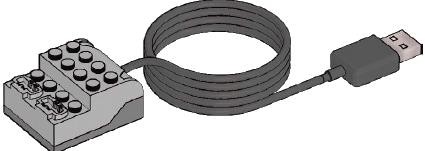   34.  Сопоставьте понятие с определением:Ответ:35. Сопоставьте название пособия с функциональным применением:Ответ:36. Установите последовательность  этапов использования ножниц:А) резать по линии средней частью ножницБ) не смыкать ножницы в концеВ) поднести лист бумаги к середине лезвий ножниц Г) взять правильно ножницы в руку	Д) в другую руку взять лист бумагиОтвет:37. Установите последовательность  этапов выполнения аппликации из бумаги:А) разместить деталиБ) вырезать деталиВ) разложить детали на основе        Г) подобрать материал	Д) приклеить Ответ:38. Установите последовательность  этапов выполнения объемной поделки из пластилина:А) подобрать по цветуБ)  разделить на частиВ)  выполнить элементы        Г) соединить части        Д) подготовить к работе (подогреть, размять)Ответ:39. Установите последовательность  этапов сборки  ЛЕГО-конструктора:А) выбираем инструкциюБ) повторяем технику безопасностиВ) открываем инструкцию и конструктор        Г) начинаем сборку	Д) подбираем конструкторОтвет:40. Установите последовательность  этапов рисования:А) выполнение рисунка в цветеБ) выполнение рисунка карандашом мелких деталейВ) выполнение рисунка карандашом крупных деталей        Г) определение формата	Ответ:Системы качества, стандартизации и сертификации     41. Разработчиком концепции «Всеобщего менеджмента качества» (Total Quality   Management) является:а. Филипп Кросби; б. Эдвардс Деминг; в. Йозеф Джуран; г. Вальтер Шухарт; д. Сигео Синго;е. Фредерик Тейлор.     42. Разработчиком контрольных карт по качеству является:а. Филипп Кросби; б. Эдвардс Деминг; в. Йозеф Джуран; г. Вальтер Шухарт; д. Сигео Синго;е. Фредерик Тейлор.   43. Что такое стандартизация?А) документ, принятый органами властиБ) совокупность взаимосвязанных стандартов;В) деятельность по установлению норм, требований, характеристик;Г) документ, в котором устанавливаются характеристики продукции.  44. Назовите объект стандартизации               А) продукция               Б) Декларация о соответствии               В) Сертификат соответствия               Г) ГОСТ РФ45. Исключите функцию педагога, не установленную профессиональным стандартом «Педагог» (педагогическая деятельность в сфере дошкольного, начального общего, основного общего, среднего общего образования (воспитатель, учитель)», утвержденным Приказом Минтруда России от 18.10.2013 №544н?А) планирование и проведение занятийБ) разработка и реализация программ учебных дисциплин в рамках основной общеобразовательной программыВ) принятие нормативных актов  по вопросам взаимодействия с родителямиГ) формирование  универсальных учебных действий.46.        	 – это практическое воплощение удовлетворения потребностей и ожиданий.47.       	– российская система стандартов (Росстандарт).48._	________________–основные направления и цели организации в области качества, официально сформулированные высшим руководством.49.   _______________________- это действие, удостоверяющее посредством сертификата соответствия или знака соответствия, что изделие или услуга соответствует определенным стандартам или другим нормативным документам.50. Проведение аттестации педагогических работников в целях подтверждения соответствия педагогических работников занимаемым  ими должностям осуществляется один раз в ________лет.51. Установите соответствие.Ответ:52. Установите соответствие.Ответ:           53. Установите соответствие между определениями первой и второй группОтвет:         54. Определите соответствие вида стандарта его условному обозначению:Ответ:        55. Установите соответствие между величиной и единицей измеренияОтвет:56. Определите последовательность этапов сертификации систем качества:А) заключение договора на проведение сертификации системы качества; Б) подготовка системы качества к окончательной проверке;В) оформление, регистрация и выдача (при положительном решении) сертификата  системы качества;Г) заявка на проведение сертификации системы качества; Д) проведение проверки системы качества;Е) проведение предварительного совещания по организации на предприятии проверки системы качества;Ж) подготовка системы качества и ее документации к сертификации; З) проведение заключительного совещания;И) составление и рассылка отчета о проведении на предприятии проверки системы качества;К) инспекционный контроль за сертифицированным объектом. Ответ:57. Определите последовательность этапов развития систем качества:А) «этап контроля процессов» или «управления процессами»; Б) «этап планирования качества»;В) «этап повышения качества»или«гарантии качества»; Д) управление качеством каждого конкретного изделия.Ответ:58. Установите последовательность уровней образования в РФ:А) основное общее;Б) дошкольное образование;В) среднее общее; Г) начальное общее;Д) профессиональное образование.Ответ:         59. Установить последовательность стадий инновационного процесса:   А) выявление потребности в изменениях субъектов образовательного процессаБ) выявление необходимости изменений на участках образовательного процесса В) разработка способов решения проблем (проектирование новшества)   Г) внедрение и распространение новшестваОтвет:         60. Определить последовательность этапов обязательной сертификации продукции (услуги):   А) отбор и идентификация образцов и их испытанияБ) анализ полученных результатов, принятие решения о выдачи сертификата соответствияВ) оформление, регистрация и выдача  (при положительном решении) сертификата   Г) заявка на проведение сертификацииОтвет:Охрана труда, безопасность жизнедеятельности, безопасность окружающей среды61. Из	перечисленных	ниже	категорий	участников	дорожного	движения пешеходами не являются …А) Люди, передвигающиеся на инвалидной коляске без двигателя Б) ВелосипедистВ) Люди, ведущие мопед через пешеходный переход Г) Мама с детской коляскойД) Люди, везущие за собой тележки, санки.62. Количество часов работы в неделю допустимое для несовершеннолетних работников от 16 до 18 лет:А) 24 чБ) 28 чВ) 32 чГ) 36 ч63. При посадке и высадке детей из автобуса, имеющего опознавательный знак «Перевозка   детей» в соответствии с правилами должны быть включены:А) ближний свет фар Б) аварийная сигнализация В) габаритные огни Г) маячок желтого или оранжевого цвета 64.  Что такое личная гигиена:   А) печень правил для предотвращения инфекционных заболеваний Б) совокупность гигиенических правил, выполнение которых способствует сохранению и укреплению здоровья                 В) правила ухода за телом, кожей и зубами Г) выполнение медицинских мероприятий по профилактике заболеваний. 65.  Какое определение понятия «охрана труда» будет верным: А) охрана труда – система сохранения жизни и здоровья работников в процессе трудовой деятельности, включающая в себя правовые, социальные – экономические, организационно – технические, санитарно – гигиенические, лечебно – профилактические, реабилитационные и иные мероприятия Б) охрана труда – совокупность факторов производственной среды и трудового процесса, оказывающих влияние на работоспособность и здоровье людей                 В) охрана труда – это техника безопасности и гигиена труда                 Г) укрепление здоровья на рабочем месте   66.  Совокупность норм, основанных на принципах гуманности и направленных на ограничение средств и методов ведения войны и на защиту жертв вооружённых конфликтов составляет _____________________________________________________.67.  Эффективной мерой защиты от     		 является      обработка      одежды     специальными     инсектоакарицидными	и акарорепеллентыми средствами.68. Меры по обеспечению обороны и государственной безопасности в РФ реализует_____________________________________. 69.  Допустимая продолжительность непрерывной работы с персональным компьютером   без регламентированного перерыва _____________________________.70. Уничтожение болезнетворных организмов и токсинов, содержащихся на поверхности тела животных и человека или данной территории, называется _______________.          71. Установите соответствие            Ответ:          72. Установите соответствие вида антисептика и его действия на рануОтвет:         73.    Установите соответствие между видом инструктажа по охране труда и временем его проведения:            Ответ:           74.    Установите соответствие между видами кровотечений с их характеристиками:             Ответ:           75.    Установите соответствие:            Ответ:76. В региональный центр ГО и ЧС поступила информация о массовом заболевании животных сибирской язвой. Перечислите порядок действия служб РСЧСА) Организация оцепленияБ) Организация въезда и выезда из очага заболевания В) Определение границы ЧС.Г) Мониторинг ситуации в зоне ЧСД) Контроль за отправкой больных и погибших животных на утилизацию. Ответ:       77. Последовательность оказания первой помощи при термическом ожогеА) убрать источник, вызвавший ожогБ) охладить пораженный участок (только при ожогах первой и второй степени!)В) принять обезболивающее средствоГ) пить жидкостьОтвет:         78. Установите последовательность действий при обнаружении пожара в зданииА) принять меры к тушению пожараБ) эвакуировать людей из зданияВ) обесточить все доступные помещенияГ) сообщить по телефону 01 (мобильный 112) в пожарную частьОтвет:          79. Установите последовательность оказания первой медицинской помощи при ушибахА) на место ушиба наложить тугую повязкуБ) обеспечить покой пострадавшемуВ) на место ушиба наложить холодГ) доставить пострадавшего в медицинское учреждениеОтвет:           80. Установите последовательность оказания действий при оказания первой помощи               человеку, потерявшему сознаниеА) Положить пострадавшего спиной на ровную поверхностьБ) Проверить сердцебиение В) Дать пострадавшему понюхать нашатырный спирт, жидкость с резким запахом, побрызгать лицо водойГ) Расстегнуть воротник, снять галстукОтвет:Экономика и правовое обеспечение профессиональной деятельности        81. Комплекс	международно-правовых	стандартов	в	отношении	защиты	и    обеспечения благополучия детей содержится в(во) …А) Закон «Об образовании в Российской Федерации» Б) «Всеобщей декларации прав человека»В) «Конституции Российской Федерации» Г) «Конвенции ООН о правах ребенка»Д) «Декларации «Мир, пригодный для жизни детей»       82. Согласно «Всеобщей Декларации прав человека» к элементарным правам          личности не относится право на …А) труд Б) жизньВ) свободуГ) личную неприкосновенность Д) равенство без дискриминации         83. Кто является учредителем муниципальной (государственной ) общеобразовательной организации:А) управление образованием, уполномоченное  Администрацией местного органа управления Б) муниципальные органы власти                 В) правительство РФ Г) общественные организации         84.  С какого момента юридическое лицо считается созданным:                 А) с момента заключения учредительного договора Б) с момента утверждения устава учредителем                 В) с момента государственной регистрации Г) с момента начала деятельности.          85.  В соответствии с Декларацией прав ребенка, ребенок ввиду его физической и умственной незрелости, нуждается в:                 А) специальной охране и заботе, включая надлежащую правовую защиту, как до, так и после рождения Б) защите органов опеки и попечительства                 В) защите государства                 Г) специальной подготовке к освоению образовательных программ  86. Ребёнком является лицо до 	лет.  87. Соглашение	двух	или	нескольких	лиц	об	установлении,	изменении	или прекращении гражданских прав и обязанностей называется 		.  88. Право образовательного учреждения на выдачу своим выпускникам документа государственного образца о соответствующем уровне образования возникает с момента его государственной 	.  89. Трудовой договор - соглашение между ________ и _________ в соответствии с которым работодатель  обязуется предоставить работнику ___________ по обусловленной трудовой функции, обеспечить условия труда, предусмотренные трудовым законодательством и иными нормативными правовыми актами.   90. Высшим органом законодательной власти в Российской Федерации является ___________________________________________________.91.Установите соответствие.Ответ:          92.    Установите соответствие между   государственными органами Российской Федерации  и сферой их деятельности:           Ответ:          93 . Установить соответствие между видом безработицы и причиной ее возникновения:             Ответ:          94.    Установите соответствие между основными понятиями Федерального закона от 29.12.212 №273-ФЗ « Об образовании в Российской Федерации» и их определением          Ответ:          95.    Установите соответствие между названиями групп факторов производства и их характеристикой:           Ответ:  96. Укажите правильную последовательность действий работодателя и работника при установлении факта дисциплинарного проступка в соответствии с Трудовым кодексом РФ в действующей редакцииА) Ознакомление с приказомБ) Установление факта дисциплинарного проступка В) Издание приказаГ) Истребование объяснения от работникаД) Установление предела дисциплинарного взыскания Ответ:97. Установить последовательность типов экономических систем в развитии российской экономики. Запишите ответы в порядке хронологической последовательности.А) рыночная экономика Б) плановая экономикаВ) традиционная экономика Г) смешанная экономика          Ответ:98. Установите последовательность  указанных нормативно-правовых актов по иерархии, начиная с акта наибольшей юридической силы:А) законы субъектов РФ Б) локальные акты ООВ) нормативно-правовые акты органов местного самоуправления по вопросам образования Г) федеральные законыОтвет:99. Установите последовательность  этапов трудоустройства на работу молодого педагога:А) подача заявленияБ) оформление трудового договора и ознакомление с уставными локальными, нормативными актами образовательной организацииВ) направление резюме Г) прохождение предварительного медицинского осмотраОтвет:100. Установите последовательность  стадий экономической деятельности :А) распределение Б) обмен  В) производствоГ) потреблениеОтвет:2. Вариативная часть тестового заданияПедагогика    1.  Дидактические принципы – это…А) конкретные действия педагога по реализации требований к процессу обученияБ) основные положения, определяющие содержание, формы и методы учебного процесса в соответствии с общими целями и закономерностямиВ) согласование воспитания с особенностями развития детейГ) пути, способы познания объективной реальности  2. Какие виды детского творчества формируются в процессе театрализации?  А) исполнительское творчество (речевое и двигательное), оформительское, продуктивное  Б) изобразительное творчество  В) конструктивное  Г) декоративное творчество3. Развитие – этоА) уничтожение старого и накопление нового Б) количественные изменения, приводящие к изменениям качественнымВ) накопление количественных изменений в организме человекаГ) целенаправленное формирование личности ребенка4. Социальным фактором развития личности: климатические, природные условия, в которых растет и развивается ребенок, общественное устройство государства, культура, быт, традиции, обычаи народа, непосредственное предметное окружение ребенка, является: А) наследственность             Б)  воспитание В)  социализация             Г)  среда5. Осознанная деятельность человека, направленная на преодоление отрицательных и развитие положительных качеств личности, называется:            А) воспитание            Б)  обучение            В)  самовоспитание            Г)  перевоспитание6. Дополните предложение.Первым, кто стал разрабатывать педагогику как самостоятельную отрасль теоретического знания, является _ ___________________.       7. Дополните предложение.Приоритет общечеловеческих ценностей в отношениях обучающихся между собой и с педагогами декларирует принцип _____ _____________.8. Дополните предложениеОтрасль педагогики, которая изучает обучение и воспитание глухих и слабослышащих детей называется___ _________.9. Вставьте пропущенное слово.Педагог, стремящийся к равноправному взаимодействию  c воспитанниками и признающий их право на собственное мнение, имеет ________ ___ стиль педагогической деятельности.10. Дополните предложениеГруппа детей, которую объединяют общие, имеющие общественно ценный смысл цели и совместная деятельность, организуемая для их достижения и способствующая развитию личности каждого её члена – это_______ _________.           11.Соотнесите название группы с соответствующими методами             Ответ:              12.Установите соответствие между автором и произведениемОтвет:13. Установите соответствие между методом обучения и особенностью его реализации: 	Ответ:                14. Установите соответствие между понятием и его определением      Ответ:           15.Установите соответствие между названием отрасли педагогической науки и ее сферой    исследованияОтвет:16. Установите последовательность этапов обобщения передового педагогического
опыта:А) организационный этапБ)  накопление и обработка фактического материала, внедрение опытаВ) оценка фактического материала и принятие решений            Г) теоретический поиск          Ответ:          17. Укажите последовательность этапов усвоения знаний А) осмысление Б) восприятие В) применение           Г) закрепление  Ответ:18 . Укажите последовательность этапов самостоятельной работы обучающихся          А) подготовительный          Б) исполнительский          В) ориентировочный          Г) контрольныйОтвет:19. Определите последовательность подготовки педагога к организации образовательной деятельности детей. А) определение содержания Б) определение цели и задач В) определение видов деятельности Г) определение форм и методов  Ответ:20 . Установите правильную последовательность в логике воспитательного процесса в условиях общественного образования.    A) Ребенок осознает требуемые нормы и правила.           Б) Педагог знакомит ребенка с общими нормами и требованиями.          В) Убеждения отражаются в деятельности, поступках, привычках, соответствующих требованиям  общества и культурным нормам.    Г) Переход знаний детей о нормах и правилах в убеждение и нравственные чувства.	Ответ:Общая психология       21. Отрасль психологии, изучающая основные понятия психологии, обосновывает и определяет ее методический аппарат – это:А) дифференциальная психологияБ) социальная психологияВ) общая психологияГ) педагогическая психология22. Отражение в сознании человека отдельных свойств и качеств предметов и явлений,   непосредственно воздействующих на его органы чувств, это:А) восприятиеБ) воображениеВ) ощущенияГ) мышление        23. Связь между различными объектами действительности и ее отражение в сознании   называется:               А) запоминание               Б) повторение               В) ассоциация               Г) представлением         24. Укажите правильный вариант ответа              А) Психическое отражение – это простое, пассивное отражение в мозгу предметов внешнего мира              Б) Образы отраженных предметов исчезают сразу же  с прекращением воздействия отображаемого (предметов и явлений)              В) Отражение человеком предметов и явлений сохраняются после воздействия отражаемого         25.  Укажите правильный вариант ответа:                А) Физиологическим механизмом воображения является сложное аналитико – синтетическая деятельность                Б) Физиологическим механизмом воображения является установление связи между I и II сигнальными системами                В) Физиологическим механизмом воображения являются новые сочетания и комбинации из уже имеющихся в коре головного мозга человека нервных связей.26.   Дополните предложение. Природными предпосылками способностей являются ___________________.27. Дополните предложение.Возникновение под влиянием раздражения одного анализатора ощущения, характерного для другого анализатора,  называется _____________________________.28.   Дополните предложение.Отражение прошлого опыта и запечатление, сохранение и воспроизведение чего-либо называется ____________________ .29. Дополните предложение.Целенаправленное восприятие какого-либо явления, в процессе которого исследователь получает конкретный фактический материал — это метод психологического исследования под названием ________________________.30. Дополните предложение.Система относительно устойчивых психических черт, качеств личности, ее психический склад, который определяет линию поведения человека к окружающему миру, деятельности, другим людям и самому себе – это_____________________     31. Соотнесите предмет исследования с названием психологического направления        Ответ:32. Соотнесите формы проявления психики человека       Ответ:     35. Установите соответствие 
	Ответ:36. Определить иерархию потребностей по А. Маслоу:А)  потребность в уваженииБ)  физиологические потребностиВ)  потребность в самореализацииГ)  социальные потребностиД)  потребности в безопасности           Ответ:37. Установите последовательность становления видов памяти:  А) эмоциональнаяБ) двигательная В) смысловаяГ) образнаяОтвет:        38. Расположите в правильной последовательности этапы тестирования:А) выбор теста (определяется целью тестирования и степенью достоверности и надежности теста); Б) интерпретация результатов (определяется системой теоретических допущений относительно предмета тестирования);В) проведение теста (определяется инструкцией к тесту).Ответ:	         39. Расположите в правильной последовательности содержание процедуры наблюдения:       А) определить задачу и цель наблюдения;       Б) полученную информацию обработать и объяснить;       В) выбрать способ регистрации.              Ответ:           40. Расположите в правильной последовательности этапы становления психологии как  науки:А) психология как наука о сознании.Б) психология как наука, изучающая факты, закономерности и механизмы психики;В) психология как наука о душе;Г) психология как наука о поведении;       Ответ: Возрастная   психология41. Возрастные особенности – это  А) характерные для определенного периода анатомо-физиологические и психические качества   Б) особенности умственного развития ребенка  В) удовлетворение всех физиологических потребностей  Г) анатомо-физиологические особенности нервной системы, служащие базой для формирования тех или иных способностей.	  42. Развитие – этоА) уничтожение старого и накопление нового Б) количественные изменения, приводящие к изменениям качественнымВ) накопление количественных изменений в организме человекаГ) целенаправленное формирование личности ребенка.  43. Каким возрастом является период с момента зачатия и до конца жизни?
А)биологический
Б)хронологический
В)профессиональный
Г) социальный  44. Что такое кризис возрастного развития ?
    А) новый этап в развитии психических качеств человека
    Б) переход от одной стадии развития к другой, сопровождающийся эмоциональным подъемом
    В) несоответствие между уровнем достигнутого личностного развития и операционально-техническими возможностями, ведущее к аффективным взрывам
    Г) задержка в психическом развитии человека, сопровождаемая депрессивными состояниями, выраженной неудовлетворенностью собой, а также трудноразрешимыми проблемами личностного и межличностного характера45. Как называется расстояние между уровнем актуального развития ребенка и уровнем возможного развития?
     А) зона ближайшего развития
     Б) кризис развития
     В) новообразование развития
     Г) зона актуального развития46. Дополните предложение.______________________ индивидуальное развитие человека, которое начинается с момента зачатия и завершается концом жизни.47. Дополните предложение.Д.Б. Эльконин считал, что ведущей деятельностью в подростковом возрасте является _________________________________.48. Дополните предложение.Наука о периоде расцвета всех жизненных сил человека_____________.49. Дополните предложение.Предметом ___________ психологии является изучение  ______________ психического развития в __________________.50. Дополните предложениеЛ. С. Выготский утверждал, что развитие происходит бурно и стремительно в _________ возрастные периоды .51. Установите соответствие изменение видов деятельности с возрастом:
       Ответ:52. Соотнесите ведущий вид деятельности с соответствующим возрастом:     Ответ:           53. Установите соответствие.          Ответ:  54. Установите соответствие этапов развития мотивов общения ребенка и возраста:       Ответ:55. Установите соответствие между авторами и теориями:Ответ:56. Установите последовательность возникновения форм общения ребенка со взрослым (по М.И. Лисиной):А) ситуативно-личностная Б) ситуативно-деловаяВ) внеситуативно-познавательная Г) внеситуативно-личностная Ответ:	57. Установите последовательность возрастных периодов развития: А) юность Б) подростковый возраст В) младенчество Г) дошкольное детствоД) раннее детствоЕ) младший школьный возраст Ответ:      58. Установите последовательность нравственного развития дошкольников:       А) правильный поступок ребенка определяется усвоенными им нормами поведения;Б) ребенок сам начинает оценивать собственное поведение в соответствии со знаемыми нормами;       В) ребенок поступает согласно указаниям взрослых.       Ответ:       59. Назовите доминирующие интересы подростков (по Л.С. Выготскому) в порядке   возрастания:       А) интерес подростка к собственной личности - эгоцентрическая доминанта;        Б) установка подростка на более дальние дела, чем на ближайшие (перспектива) - доминанта  дали;        В) стремление подростка к неизвестному (рискованному) – доминанта романтика.      Ответ:        60. Расположите в порядке их появления личностные новообразования (младший школьный возраст, подростковый возраст, юношеский возраст):А) самоопределение;Б) чувство взрослости; В) произвольность      Ответ:Психология обшения         61. Что включает в себя вербальное общение:А) общение прикосновениямиБ) общение жестамиВ) словесное общениеГ) любое общение62.  Процесс, в ходе которого два или более человек обмениваются и осознают получаемую информацию, которого состоит в мотивировании определённого поведения или воздействия на него – это:А) восприятие Б) коммуникация В) взаимодействие Г) эмпатия         63. Если дистанция между общающимися составляет 0,51…1,2 м – это дистанция:А) интимная Б)  социальнаяВ)  личная Г) публичная        64. Максимум напористости и максимум кооперативности (выигрыш-выигрыш) – это:
А) противоборство
Б) уступчивость
В) сотрудничество
Г) компромисс       65.Манипулятивный стиль общения
А) имеет тайный характер намерений;
Б) вид психологического воздействия, используемый для достижения одностороннего порядка;
В) предполагает ясность внутренних приоритетов;
Г) используется духовно зрелыми речевыми партнерами.        66. Дополните предложениеПротивоборство на основе столкновения противоположно направленных мотивов или суждений – это ________________________________.	67. Дополните предложение.Постижение эмоциональных состояний другого человека, сопереживание при общении называется - ______________________.68. Дополните предложение.Вид  психологического воздействия, используемый для достижения одностороннего порядка, это  ________________ стиль.69. Дополните предложение.Психическое заражение – это передача ______________ состояния человеку или ______________.         70. Дополните предложение.       Процесс формирования образа другого человека входит в _____________ сторону ____________.	Ответ:72. Установите соответствие между зонами общения и расстояния между партнерами:  Ответ:73. Установите соответствие между процессами и понятиямиОтвет:74. Установите соответствие между стилями общения и их характеристикамиОтвет:75. Установите соответствие между названием стиля речи и его характеристикой:Ответ:   76. Установите последовательность этапов делового общения: А) установление контакта	
 Б ) выявление мотивов общения
 В) взаимодействие
 Г) завершение общенияОтвет:77. Установите последовательность этапов конфликта:А) затухание конфликтаБ) развитие конфликтаВ) урегулирование конфликтаГ) начало конфликтаД) прекращение конфликтаЕ) пик конфликтаОтвет: 78. Установите последовательность этапов общения:А) принятие решенияБ) установление контактаВ) выход из контактаГ) ориентация в ситуацииД) обсуждение вопроса, проблемыОтвет:79. Установите последовательность в модели коммуникативного процессаА) реципиентБ) канал связиВ) эффективностьГ) коммуникаторД) сообщениеОтвет: 80. Установите последовательность в процессе слушания:А) осмысление и трактовкаБ) восприятие текстаВ) оценкаОтвет:Возрастная анатомия, физиология, гигиена     81. Индивидуальное развитие организма называют:А) филогенезомБ) антропогенезомВ) системогенезомГ) онтогенезом82. Метод традиционной медицины, заключающийся в ручном воздействии на анатомические структуры тела с целью их освобождения от функциональных блоков и восстановления циркуляции жидкостей, успешно применяют в лечении новорождённыхА) Детский остеопат Б) Детский флебологВ) Детский вертебролог Г) Детский массажистД) Детский нефролог    83. Какая железа выступает «первой скрипкой» в развитии и улучшении иммунной системы ребёнка?А) Щитовидная железа Б) Шишковидное тело В) ГипофизГ) ТимусД) Поджелудочная железа    84. Структурной единицей нервной системы является:А) аксон Б) дентрит В) нейронГ) нейроглия    85. Под каким номером в таблице Менделеева расположен элемент, названный в честь самого Д.И. Менделеева?:А) № 101 Б) № 95 В) № 77Г) № 886.  Возрастная	анатомия	рассматривает	процесс	развития	индивида	- 	- в течение всей его жизни.87.  	____________соматического развития детей в первую очередь детерминируется изменившейся структурой питания, улучшением гигиенических условий и профилактических средств.88.  Временное расхождение в развитии органов и функций, обусловленное разнородностью элементов организма и заложенное в механизмах наследования, называется  	.89. Деформация продольного и поперечного сводов стопы – это ____________________.90. ________________- это клетки,  транспортирующие кислород.91.Установите соответствие.Ответ:92.Установите соответствие.Ответ:93. Установите соответствие.Ответ:94. Установите соответствие.Ответ:95. Установите соответствие.Ответ:96. Установите правильную последовательность поступления воздуха в отделы:А) легочные пузырькиБ)  гортаньВ) бронхиальные веточкиГ) бронхи               Д) носовая полость              Е) трахеяОтвет:97. Установите правильную последовательность расположения отделов пищеварительного тракта:А) пищеводБ)  толстый кишечникВ) ротовая полостьГ) тонкий кишечник              Д) глотка              Е) желудокОтвет:98. Установите правильную последовательность расположения рецепторов кожи (от более глубоких к поверхностным)А) свободные нервные окончания (выполняют роль болевых рецепторов)Б)  колбы КраузеВ) тельца РуффиниГ) рецепторы давленияД) тактильные рецепторы Ответ:99. Установите	последовательность	биохимических процессов при свёртывании кровиА) фибринолизБ) образование фибрина из фибриногена В) образование тромбокиназыГ) ретракция кровяного сгустка Д) образование тромбинаОтвет:100. Установите	последовательность	движения	крови	по	малому	кругу кровообращенияА) Левое предсердие Б) Лёгочные артерии В) Правый желудочек Г) Капилляры в лёгких Д) Лёгочные веныЕ) Лёгочный ствол Ответ:Информационное обеспечениеАндриенко Е.В. Социальная психология: учеб. пособие для студ. высш. пед. учеб. заведений / под ред. В.А. Сластенина. – М.: Издательский центр «Академия», 2008. – 264 сВыготский Л.С. Проблема обучения и умственного развития в школьном возрасте// Теории учения. Хрестоматия. Часть 1. Отечественные теории учения. / Под ред. Н.Ф. Талызиной, И. А. Володарской. — М.: Редакционно-издательский центр "Помощь", 1996. – 148сГонина О.О. Психология дошкольного возраста: учебник и практикум для СПО/ О.О. Гонина. – Москва: Юрайт, 2017. – 465 с.Зекунов А.Г. Управление качеством: учебник и практикум для СПО / А.Г. Зекунов, В.Н. Иванов, В.М. Мишин, Ю.В. Пазюк, Т.И. Власова ; под ред. А.Г. Зекунова. – М.: Издательство Юрайт, 2016. – 475 с. – Серия : Профессиональное образование.Землянская Е.Н. Теория и методика воспитания младших школьников: учебник и практикум для СПО. –М.: Юрайт, 2017. – 507с.Классное руководство: учебник для студ. учреждений сред. Проф. Образования /под ред. В.П. Сергеевой. – М.: Академия, 2014- 320с.Коджаспирова Г.М. Педагогика: учеб. для студ. образоват. учреждений сред. проф. образования. – М.: ВЛАДОС, 2004. – 352с.Кузибецкий А.Н. и др. Правовое обеспечение профессиональной деятельности в образовательном учреждении: учебник для студ. Учреждений сред. проф. образования/ А.Н.Кузибецкий, В. Ю.Розка, М.В.Николаева. - 3-е изд., стер. - М.: Издательский центр «Академия», 2013. - 272 сЛеонов Н. И. Психология делового общения: Учеб. пособие. —3-еизд., испр. и доп. — М.: Издательство Московского психолого-социального института; Воронеж: Издательство НПО «МОДЭК», 2005. — 256 сМетодика обучения и воспитания в области дошкольного образования: учебник и практикум для СПО/ под ред. Н.В. Микляевой. – М.: Юрайт, 2017. – 434с.Педагогика: учеб. / Л.П. Крившенко [и др.]; под ред. Л.П. Крившенко. – М.: Проспект, 2009.Психология: Учебник для студ. сред. пед. учеб. заведений /И.В. Дубровина, Е.Е. Данилова, A.M. Прихожан; Под ред. И.В.Дубровиной. - М., Издательский центр«Академия», 1999. - 464 сПодласый И.П. Педагогика: в 3-х кн.: учеб для студ. вузов / И.П. Подласый. – 2-е изд., испр. и доп. – М.: Гуманитар. изд. центр ВЛАДОС, 2007.Панфилова А.П. Теория и практика общения: учеб. пособие для студ. учреждений сред. проф. образования / Москва: Издательский центр Академия, 2011. – 288с.Райкова Е.Ю. Стандартизация, метрология, подтверждение соответствия : учебник для СПО / Е.Ю. Райкова. – М.: Издательство Юрайт, 2016. – 349 с. – Серия : Профессиональное образование.Резер Т.М. Основы права и правового обеспечения профессиональной деятельности преподавателя: учеб. пособие. Екатеринбург: изд-во Рос. гос. проф.-пед. унт-та, 2005. 169 с.Сергеев А.Г., Терегеря В.В. Сертификация : учебник и практикум для СПО / А.Г. Сергеев, В.В. Терегеря. – М.: Издательство Юрайт, 2017. – 230 с. – Серия : Профессиональное образование.Сластенин В.А. Педагогика: учебник для студ. средних пед. учеб. заведений / В.А. Сластенин, И.Ф. Исаев, Е.Н. Шиянов – М.: Издательский центр «Академия», 2008.Сковородкина И.З. Теория и методика воспитания младшего школьника: учебное пособие для студ. Учреждений сред.проф. образования/ И.З Сковородкина, С.А. Герасимов. – М.: Академия, 2014.- 320с.Туник Е.Е. Тест Е.Торренса. Диагностика креативности. Методическое руководство.Санкт-Петербург: ИМАТОН, 2000. – 170 с.Федеральный закон «Об образовании в Российской Федерации» № 273-ФЗ https://ru.wikipedia.org/wiki/Вытеснениеhttp://mydocx.ru/6-35047.html https://psychology.academic.ru/6127/Зейгарник_эффектhttp://psi.webzone.ru/st/007200.htmhttp://vseopsycho.ru/atributsiya/ https://4brain.ru/blog/дивергентное-мышлениеhttps://www.polismed.com/articles-akcentuacii-kharaktera-akcentuacii-lichnostejj.htmlhttps://www.syl.ru/article/309972/talant---eto-chto-takoe-talantlivyiy-chelovekhttp://fb.ru/article/29043/piramida-potrebnostey-maslouИзображение блокаИзображение блокаИзображение блокаИзображение блокаДействие алгоритмаДействие алгоритма1АПроверка условия2БНачало алгоритма3ВВвод данных4ГДействие1234Имя файлаИмя файлаТип файлаТип файла1Шахматы.docАИсполнимый2Шахматы.jpegБМузыкальный3Шахматы.zipВГрафический4Шахматы.wavГтекстовый5Шахматы.exeДсжатый12345Поколение компьютеровПоколение компьютеровЭлементная базаЭлементная база1Первое поколение компьютеровАбольшая интегральная схема2Второе поколение компьютеровБИнтегральная схема3Третье поколение компьютеровВСверхбольшая интегральная схема4Четвёртое поколение компьютеровГЭлектровакуумная лампа5Пятое поколение компьютеровДтранзистор1Текстовый редакторАкомпьютерная программа, обеспечивающая доступ и перемещение в глобальной компьютерной сети Интернет2Графический редакторБкомпьютерная программа, предназначенная для обработки различных данных, представленных в табличной форме3Электронные таблицыВкомпьютерная программа, используемая для создания, редактирования и форматирования документов4БраузерГкомпьютерная программа создания и редактирования изображений (рисунков, фотографий и др.)12341Microsoft Office PublisherАбаза данных2Microsoft Office WordБвизитки, буклеты3Microsoft Office AccessВэлектронные документы4Microsoft Office ExcelГТекстовые документы12341234123412341Конструктор LegoWedo 9580А10-12 лет2Конструктор LegoWedo 2.0 45300Б7-10лет3Конструктор Lego Mindstorms 31313В5-7 лет4Конструктор LegoDUPLOГ3-5 лет12341Объемные пособияАкартины1Объемные пособияБвидеофильмы2Печатные пособияВслайды2Печатные пособияГпортреты3Проекционный материалДмодели3Проекционный материалЕприборы123ДетальДетальНазваниеНазвание1.1.А) Балка с шипамиА) Балка с шипами2.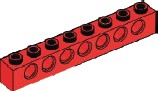 2.Б) Зубчатое колесоБ) Зубчатое колесо3. 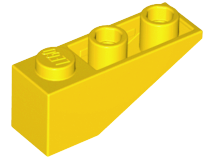 3. В) ЛЕГО-коммутаторВ) ЛЕГО-коммутатор4. 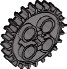 4.          Г) Кирпич для перекрытия         Г) Кирпич для перекрытия1.2.3.4.1ТулбоксАИсследовательская мини-лаборатория, где дети могут самостоятельно воспроизводить простые и более сложные опыты2touch tableБмультимедийный центр, который предоставляет возможность нескольким пользователям одновременно взаимодействовать друг с другом и с предложенными приложениями. 3  Анаураша Воптический прибор, предназначенный для создания действительного изображения плоского предмета небольшого размера на большом экране.4Проектор ГИнструментальный ящик12341Палочки КюизенераА)Логические блоки Дьенеша предназначены для обучения математике в игровой форме. Занятия с ними способствуют развитию памяти, внимания, воображения, речи.
2Блоки ДьенешаБ)дидактическое пособие для детей любого возраста, с помощью которого можно обучиться навыкам счета. 3Гексатрион В)развивающая игра или пособие для раннего развития детей от 2 до 7 лет, относящаяся к разряду головоломок.4Кубики НикитинаГ)фигура, состоящая из шести одинаковых равносторонних треугольников, соединенных друг с другом хотя бы 1 стороной.1234123451234512345123451234ПонятиеПонятиеСодержаниеСодержание1Программа качестваАДокумент,	удостоверяющий	качество	фактически поставленного товара (услуги) и его соответствие условиямопределенного стандарта2СтандартБДокумент, выданный по правилам системы сертификации для подтверждения соответствия систем менеджмента, производства, продукции, работ или услуг установленнымтребованиям3Свидетельство в областисертификации (лицензия)ВДокумент, регламентирующий конкретные меры в области качества, распределение ресурсов и последовательность действий, относящихся к конкретной продукции (услуге)4Сертификат соответствияГДокумент, в котором устанавливаются для всеобщего и многократного использования правила, руководящие принципы и характеристики различных видов деятельности или     их     результатов,     направленные     на   достижениеоптимальной степени упорядочения в определенной области5Нормативный документДДокумент, содержащий правила, общие принципы илихарактеристики, касающиеся различных видов деятельности или их результатов.6Сертификат качестваЕДокумент, изданный в соответствии с правилами системы сертификации, посредством которого орган по сертификации наделяет, лицо или орган правом использовать сертификаты или знаки соответствия длясвоей продукции, процессов иди услуг в соответствии о правилами соответствующей системе сертификации123456УченыйУченыйСистема (концепция)Система (концепция)1Филипп КросбиАСистема подсчета потерь от низкого качества2Дж. ХаррингтонБКонцепция «Спираль качества»3Эдвардс ДемингВКонцепция «Инжиниринг качества»4Геничи ТагутиГСистема «Elementary Perceiver and Memorizer» (EPAM) – модель процесса обучения, работающую по принципуобучения человека.5Дж. ДжуранДКонцепция «ноль дефектов»6Арманд ФейгенбаумЕСистема	Глубинных	Знаний	(System	of	ProfoundKnowledge) и 14 ключевых принципов1234561СертификацияАПроцедура подтверждения соответствия квалификации требованиям профессиональных стандартов, осуществляющаяся через комплексную и объективную оценку квалификации.2КвалификацияБПодтверждение квалификации, уровня знаний и умений человека.3АттестацияВДеятельность по установлению норм и правил4Стандартизация ГУровень знаний, умений, навыков и компетенции, характеризующий подготовленность к выполнению определенного вида профессиональной деятельности12341Национальные стандарты РФАСТО2Стандарты организацииБISO (ИСО)3Международные стандартыВГОСТ  Р4Межгосударственные стандарты СНГГ        ГОСТ12341граммАвремя2сантиметрБдлина3секундаВобъем4 литрГ        вес1234123412345123412341Достижение неподвижности костей в месте переломаАИммобилизация2мероприятий, направленные на приведение вооружённых сил (ВС) и государственной инфраструктуры (государства) в военное положениеБМобилизация3Часть приспособительных реакций биологической системы на изменение условий среды существованияВАдаптация4Состояние временного снижения работоспособностиГУтомление12341Физический антисептикАВоздействие на рану ультрафиолетового облучения2Химический антисептикБ Воздействие на рану настойки йода3Механический антисептикВПервичная хирургическая обработка раны4Биологический антисептикГОбработка раны зеленкой12341Вводный инструктажАНе реже одного раза в полгода2Первичный инструктаж БПеред первым допуском к работе3Повторный инструктаж ВПри выполнении разовых работ, не связанных с прямыми обязанностями по специальности 4Целевой инструктажГПри поступлении на работу12341Смешанное АКровь имеет темный цвет, не пульсирует, вытекает из раны спокойно, непрерывно2Венозное  БКровь сочится по всей поверхности раны3Артериальное  ВВозникает при множественных повреждениях, как при поверхностных, так и глубоких 4КапиллярноеГКровь алого цвета, вытекает из раны пульсирующей струей 12341Ураган АОбласть пониженного давления в атмосфере2Циклон БПодземные толчки и колебания земной поверхности 3Землетрясение ВПродолжительный и очень сильный ветер, скорость которого превышает 20 м/с 4Буря ГВетер разрушительной силы и значительный по продолжительности, скорость которого превышает 32 м/с1234		1234123412341234ПравоотношенияПравоотношенияОтрасль праваОтрасль права1Гражданин нарушил правила дорожногодвиженияАКонституционное право2Гражданка оформила опеку над племянникомБГражданское право3Во время предвыборной агитации местная администрация г. N попыталась запретить деятельность партии «Ф» (партия ничего ненарушала, не совершала запрещенных законом действий), мотивируя это тем, что партий и так уже много.ВТрудовое право4Гражданин, купив в магазине некачественный холодильник, через два дня решил вернуть егообратно.ГСемейное право5Директор фирмы вынес благодарность и издалприказ о премировании работникаДАдминистративное право123451Федеральное собраниеАВысший орган исполнительной власти в РФ2Конституционный СудБГлава государства, Верховный главнокомандующий3Президент РФВВысший судебный орган, осуществляющий экспертизу   нормативных актов на их соответствие    Конституции РФ4Правительство РФГВысший орган законодательной власти, парламент РФ1234Вид безработицыПричины возникновения безработицы1Структурная безработицаА Вытеснение из производства под влиянием HTP труда человека2Циклическая безработицаБНеэффективное использование рабочей силы3Скрытая безработицаВЭто временная незанятость, связанная с добровольным оставлением одного рабочего места и поиском другого4Фрикционная безработицаГНизкий спрос на рабочую силу во всех отраслях экономики в период экономического спада12341Общее образованиеАВид образования, который направлен на всестороннее удовлетворение  образовательных потребностей человека в интеллектуальном, духовно – нравственном, физическом и (или) профессиональном совершенствовании и не сопровождается повышением уровня образования2Профессиональное образованиеБОбеспечение равного доступа к образованию для всех обучающихся с учетом разнообразия особых образовательных потребностей и индивидуальных возможностей3Инклюзивное образованиеВВид образования, который направлен на приобретение обучающимися в процессе освоения основных профессиональных образовательных программ знаний, умений, навыков и формирование компетенции определенного уровня и объема, позволяющих вести профессиональную деятельность в определенной сфере и (или) выполнять работу по конкретным профессии и специальности4Дополнительное образованиеГВид образования, который направлен на развитие личности и приобретение в процессе освоения основных общеобразовательных программ знаний ,умений и навыков12341Труд Аумение объединить все производственные ресурсы в единое производство2Капитал Бестественные производственные ресурсы, используемые в процессе общественного производства 3Предпринимательская  способность ВПроцесс, в ходе которого люди, воздействуя с помощью средств труда на предметы труда, своей целесообразной деятельностью приспосабливают предметы для удовлетворения собственных потребностей4ЗемляГсредства производства, используемые в процессе производства продукции и приносящие доход12341234123412341234 Название группы методов методы1методы формирования сознанияА упражнение, требование, приучение2методы организации деятельностиБ беседа, внушения, пример, объяснения3методы стимулирования положительного поведенияВ поощрение, наказание, соревнование4методы самовоспитанияГ личные обязательства, самооценка, самоанализ1234АвторАвторПедагогический трудПедагогический труд1Я.А КоменскийА«Сердце отдаю детям»2В.А. СухомлинскийБ«Педагогическая поэма»3А.С. МакаренкоВ«Великая дидактика»4Ш.А. АмонашвилиГ«Здравствуйте, дети»5Януш КорчакД«Как любить ребёнка»123451Объяснительно - иллюстративный AСамостоятельная поисковая деятельность обучающихся (практическая или теоретическая). 2Репродуктивный БУчитель ставит перед детьми проблему и показывает путь ее решения; они следят за логикой решения проблемы, получают образец развертывания познания. 3Исследовательский ВОбучающийся выполняет действия по образцу учителя.4Проблемного изложенияГУчитель сообщает информацию,                         обучающиеся ее воспринимают12341.РассказАспособ изучения каких-либо явлений с помощью специального оборудования2.ОбъяснениеБмонологическое, последовательное, систематизированное, доходчивое, эмоциональное изложение учебного материала3.Лабораторная работаВпоказ учителя и восприятие обучающимися наглядных пособий, плакатов, таблиц, картин, портретов, рисунков, схем и т.д. 4.ИллюстрацииГмонологическое изложение учебного материала с разъяснением, растолкованием, доказательностью12341Специальная педагогикаАРазрабатывают вопросы преподавания того или иного учебного предмета 2Возрастная педагогикаБИсследует основные закономерности воспитания и обучения3Частные методикиВИсследует особенности  воспитания и обучения детей с ограниченными возможностями здоровья4Общая педагогикаГИзучает особенности воспитания людей на разных этапах возрастного развития 12341234123412341234123456Психологическое направлениеПредмет исследования1Когнитивная психологияА Поведение человека2БихевиоризмБ Личность как интегративная характеристика психики личности3ГештальтпсихологияВ Целостность каждого психического акта4Гуманистическая психологияГ Познавательные процессы12341психическое состояние      Амышление2психические свойства  Бгаллюцинации3психические процессыВтемперамент4психические расстройстваГапатия123433. Установите соответствие названий между научными понятиями и определениямиОтвет:      34. Установите соответствие названий между и понятием и определениемОтвет:1.Обонятельные А)От ужасного голода неприятно ворчало внутри, и она чувствовала, как сосет под ложечкой2.СлуховыеБ)В комнате было совершенно темно, но едва уловимый аромат роз говорил о том, что она обитаема3. ОрганическиеВ)Роза была чайного цвета на длинном тонком стебле с яркими зелеными листочками4.ЗрительныеГ)С трудом разобрав первое слово песни, она, тем не менее, узнала звучащую знакомую мелодию5.БолевыеД)В голове была только одна мысль: выдержать, выстоять и не показать эту раздирающую, невыносимую боль123451234512341231231234ВозрастВиды деятельности11 год	Асюжетная игра22 годаБманипуляции с игрушками33-4 годаВсюжетно-отобразительная45-6 летГрежиссерская игра12341дошкольника   Аигра2младшего школьника Бобщение3подросткаВучебная деятельность4младенчествоГэмоциональное общение1234Готовность к школеХарактеристика1Социально-личностнаяАумение ставить цель, принимать решение2ИнтеллектуальнаяБ умение ограничивать порывы, контролировать эмоции 3ЭмоциональнаяВпринятие нового, социального положения4ВолеваяГналичие определенного кругозора, запаса конкретных знаний, понимание понятий1234Возраст	Потребность12 – 6 месяцевАв сотрудничестве26 месяцев – 3 годаБ в уважительном отношении взрослого33 - 5 летВ в доброжелательном внимании45 – 7 летГво взаимопонимании и сопереживании1234Теория Автор 1Эпигенетическая теория развития личности.АЖ. Пиаже2Учение об интеллектуальном развитии ребенка.БС. Выготский3Теория развития высших психических функций.ВЭ. Эриксон1231234123456123123123     71. Установите соответствие между названиями механизмов межличностного познания и их характеристиками123451.Зона публичного общенияА)0,5м2.Зона интимного общенияБ)более 3 метров3.Зона формального общенияВ)1,5-3 м.1231.Коммуникативная А)восприятие друг друга партнерами по общению и установление взаимопонимания.2.Перцептивная Б)обмен информацией между людьми3.Интерактивная В) взаимодействие между людьми (согласование действий, распределение функций, оказание влияния на настроение, поведение собеседника)1231.Либеральный А)использование запретов.2.Авторитарный Б)совместный поиск решения3.Демократический В) отсутствие сотрудничества123Название стиля речиНазвание стиля речиХарактеристика стиля речиХарактеристика стиля речи1Официально-деловой стиль речиАОтвлеченная обобщенность, логичность изложения информации в виде суждений и умозаключений, веских аргументаций;	безличные	предложения,сложноподчиненные предложения. Использование специальной терминологии.2Научный стиль речиБНаиболее часто проявляется в устной форме, в диалоге, спонтанно. Эмоциональная окрашенность речи, субъективная оценка, просторечия, вопросы, побудительные и восклицательные предложения.Богатая невербалика.3Публицистическийстиль речиВТочность,	компактность	изложения,	объективностьинформации, используются речевые клише и шаблоны.4Разговорно-бытовой стиль речиГИнформативность сообщения, его документальная и фактическая точность, реальные жизненные явления ифакты; их новизна. Использование приемов адресации, эмоциональность, юмор.123412341234561234512345123Показатель общего анализа кровичеловекаПоказатель общего анализа кровичеловекаНорма показателя у детей 9-12 летНорма показателя у детей 9-12 лет1.Гемоглобин (г/л)А.120-1502.Эритроциты (x1012/л)Б.160-3903.СОЭ(мм/ч)В.4,5-5,24.Лейкоциты (х109/л)Г.4-125.Тромбоциты (х109/л)Д.4,5-1012345АвторАвторУчение (теория)Учение (теория)1.И.П.ПавловАТеория гомеостаза2.Н.Е. ВведенскийБУчение о темпераментах3.ГиппократВУчение о стрессе4.Г.СельеГУчение о парабиозе5.У .КеннонДУчение о второй сигнальной системе12345ОрганОрганКоличество отделов (частей)Количество отделов (частей)1.Головной мозгА62.ЧерепБ43.СердцеВ34.Зрительный анализаторГ55.Толстый кишечникД212345рефлексырефлексыОтделы ЦНСОтделы ЦНС1.	коленныйАпродолговатый мозг2.глотательныйБкора больших полушарий3.условныйВспинной мозг4.правильной координации движенийГмозжечок1234системысистемыорганыорганы1.	пищеварительнаяАсердце2.сердечно-сосудистаяБщитовидная железа3.дыхательнаяВлегкие4.эндокриннаяГжелудок12341234561234561234512345